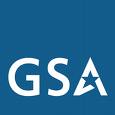 Needs Assessment QuestionnaireInstructions:  GSA associate contacts the customer to jointly develop the necessary requirements needed prior to a lease or A/E design award. This process was designed for the GSA associate and should not be sent to the customer. Prior to contacting the customer representative, assemble as much of the following information as is available.GSA Associate:	     GSA Region:	     I.  Customer InformationFederal Agency:	Department of the InteriorDepartment and/or Branch:	Indian AffairsAB Code(s):	1409Customer Representative(s):	Kim CovingtonPosition(s)/Title(s):	 Building Management SpecialistPhone Number:	(202) 208-6188Mobile Number:	(770) 595-6629Fax Number:	(703) 390-6582E-Mail:	Kim.Covington@bia.govDUNS*:	     TAS**:	     Authorized to approve: If no, please note authorized approving official in space providedFormal Requirements Document	 yes 	 no	also Matthew.Cravatt@bia.govProject Management Plan 	 yes 	 no	also Matthew.Cravatt@bia.govCustomer Changes 	 yes 	 no	also Matthew.Cravatt@bia.govFunding 	 yes 	 no	also Matthew.Cravatt@bia.govII.  Background Information on Current SpaceLocation of Current Assignment:	    Existing Rentable Square Feet:	______________RSFExisting Usable Square Feet:	______________USFIII.  DocumentationAttach a copy of the following items to this document:	Staffing List/Headcount Data
This list should include each authorized staff member’s position/title and grade (if applicable).	Organization Chart	Customer Space Standards
Check internally or have customer provide national space standards that govern the procurement and design of space.	Customer Mission and/or Initiatives 
Check internally for customer mission and any new initiatives (RAMs or NAMs).Obtain a copy of the following items if available and/or applicable: Floor plans of existing space Systems furniture installation drawingsIV.  ObjectiveWhat is the objective or purpose of the project or move?Does the customer have any special constraints or objectives related to the new requirements that we should know about? Budget:        Resources Schedule Organizational Change  Change OtherHow does the customer define success (customer priorities)?
(e.g.: on budget, on schedule, cutting edge design, better location, more efficient use of space)Locating space for the program to meet agency requirements while improving space efficiencies and utilization rates per Executive Orders and Mandates.V.  New Space and Delineated AreaDate Space required:	     	Square Footage required:	     
(not necessarily lease exp date)	(if not determined yet, enter TBD)How was this determined?Continuing need.Has the customer already established a specific delineated area for this requirement? 
Yes  No  If yes, what is it?Does the customer have any special external adjacency requirements?
Yes  No  If yes, what are they?Will the customer be moving existing furniture? Yes  No 
If yes, have you investigated the cost of moving vs. purchasing?No.Does the customer have any sustainability goals beyond the existing regulations, existing laws and Executive Orders in effect?	Yes  No  If yes, what are they?Does the customer wish for GSA to assist with any of these ONE GSA Real Estate Services:	IT/Network and Telecommunication Services	Local and Long Distance Telephone Service	Furniture Acquisition	Furniture and Personal Property Disposal	Office Equipment Acquisition	Security Products and Services	Move CoordinationIf yes – note what is known about the requirement and contact your FAS counterpart.VI.  Workspace RequirementsBUSINESS OVERVIEWProvide an overview of what your organization does and the kind of work that will be conducted in the new space (typical office, customer facing, etc.).BIA - The Bureau of Indian Affairs’ mission is to enhance the quality of life, to promote economic opportunity, and to carry out the responsibility to protect and improve the trust assets of American Indians, Indian tribes and Alaska Natives.  OJS - The mission of the Office of Justice Services is to serve Indian country communities by protecting life, safety and property; promoting and maintaining order; preventing crime; and enforcing the law.OST - .To perform our fiduciary trust responsibilities to American Indian tribes, individual Indians, and Alaska Natives by incorporating a beneficiary focus and beneficiary participation while providing effective, competent stewardship and management of trust assets.How do employees typically work? (in teams, individually, mainly offsite, etc.)Combination of all the above.Does the customer have any telework programs and/or are staff often away from their desk or out of the office as part of their normal work?The agency does have telework program, but uncertain of schedules.Does the customer utilize any mobile work technologies such as laptop computers, wireless networks, VOIP phone system, or other mobile communication devices?  If not, would they provide any business advantage in the future?YesWhat works with the current space?What doesn’t work with the current space?INDIVIDUAL WORKSPACEIndicate the quantity of staff and other personnel you anticipate requiring each type of individual workspace.	Federal	Contractor	Other (e.g., visitors, students)Private Offices:	        	     	     	Workspaces:	                              	      Total Staff:	     1a.  Can any of these individual workstations be shared by one or more person?  If so, please describe below.Describe the types of work that people do in their workspaces, including computer and phone, types of documents/materials needed, visitors, etc.Has the customer established workstation or office typicals?	Yes  No 
If yes, what are the footprint sizes for them? (i.e., 6x6, 6x8, 8x8, 7x9)Please see attached.Are these typicals adequate?GROUP WORKSPACEWhich internal groups need to be located near each other or near a particular support need (lobby, centralized storage, etc.)?Describe the nature and frequency of meetings that occur between staff or with other outside agencies or customers (informal and spontaneous, scheduled, large/small, etc.)Are your current meeting spaces adequate for these needs (number, size, features)?Does the customer need conference rooms or training areas? Yes   No 
What office support does the customer require? Reception Filing Bookshelves Mail Room/ Mail Station Copiers Fax Shared Equipment StationsDefine and quantify these requirements:Does the customer require a server room?	Yes   No 
If yes, what is known about the requirement?6a. Does the customer require advance set-up of server room?	Yes     No 
If yes, how far in advance of occupancy?      Does the customer require storage space?		Yes 		No 
If yes, what is known about the requirement?Does the customer have any spaces that require special construction or maintenance?   Yes   No 
If yes, what is known about the requirement?Floor load for Fire King cabinets and multiple file cabinets.BUILDING FEATURESMust the space be located on a particular floor of a building? Yes  No 
If so, where and why?Must the space be contained in one contiguous block without being split by a public corridor?	Yes  No Has the customer established a column spacing requirement? Yes  No 
If yes, what is it?Agency to advise.Does the customer have any special HVAC requirements? Yes  No 
If yes, please explain.BUILDING SUPPORT SPACESDoes the customer need any requirements related to access to:Food Service:	     Fitness Center:	     Credit Union:	     Onsite Health Unit:	     Is a laboratory or clinic area required?	Yes 	No 
If yes, what is known about the requirement?Does the customer require space for antennas?  Yes   No 
If yes, what is known about the requirement?Does the customer require any type of ware yard (loading dock, etc.)?  Yes   No 
If yes, what is known about the requirement?Wareyard will be required if offical parking space is not available.Does the customer have any special requirements regarding handling or disposal of hazardous waste?	Yes  	No 
If yes, what is known about the requirement? VII.  ParkingDoes the customer require parking?  Yes   No 	Number of secured parking spaces required: 7What is the nature of your security requirement (gate controlled, fence, visually private, other)? __Agency to advise.___Number of un-secured spaces required: 33Does the customer require that any parking be available within a specific walking distance from the site?   Yes   No How many spaces?      How many blocks?      Does the customer have any specific requirements related to this parking?  Yes     No 
If yes, what is known about the requirement? Agency to advise.Does the customer require bicycle parking?  Yes     No 
If yes, what is known about the requirement?VIII.  Building OperationsCustomer Hours of OperationMonday - Friday:	From	7:00AM	To	6:00 PMSaturday:	From	     	To	     Sunday:	From	     	To	     Does the customer require after hours access/utilities? Yes  No 
If yes, please explain.Agency to advise.If yes, frequency:	(hours/day)	                	(days/week)	                        Are after hours or daytime cleaning services required?	 Daytime	 After HoursIX.  SecurityDo you feel the level of security is appropriate now?	Yes 	No 
If not, what is the right level?Has the customer instituted changes in their security requirements since they took occupancy of the current location?		Yes  No 
If so, what are they?How does the customer want to manage employee access to the space?Agency to advise.How does the customer want to manage visitor access to the space?Agency to advise.Does the customer have any other security requirements? Yes  No 
If yes, what is known about the requirement?Agency to advise.  X.  Additional NotesSatisfactory public transportation must be available within 2 blocks of space offered. Agency to advise of any additional notations.* Dun and Bradstreet Universal Numbering System (DUNS) number (also referred to by GSA as the Business Partner Network (BPN) Number):  Required by Treasury for Intra-governmental Payment and Collection System (IPAC), this provides a standardized interagency transfer of funds between GSA and customers’ accounts for space charges.   (This requirement is defined in OMB Memorandum M-03-01http://www.whitehouse.gov/omb/memoranda_m03-01)** Treasury Account Symbol (TAS) - Required by Treasury:  The TAS is an identification code assigned by Treasury, in collaboration with OMB and the owner agency, to an individual appropriation, receipt, or other fund account. (These accounts are defined in I TFM 2-1500 http://www.fms.treas.gov/tfm/vol1/v1p2c150.html)For the Customer letter explaining the DUNS/TAS requirements please see: https://gsa.box.net/shared/static/vccofho7v1.pdfRoom NameTypical Meeting SizeMeeting FrequencyVideo ConferencingRoom Currently Exists?Current Performance?